Материалы по дисциплине ННГиЛ  группы 211 на 03. 06.20г.Тема: Навигационные опасности на водохранилищах и озёрах.Задание № 1.  Прочитать и законспектировать материал.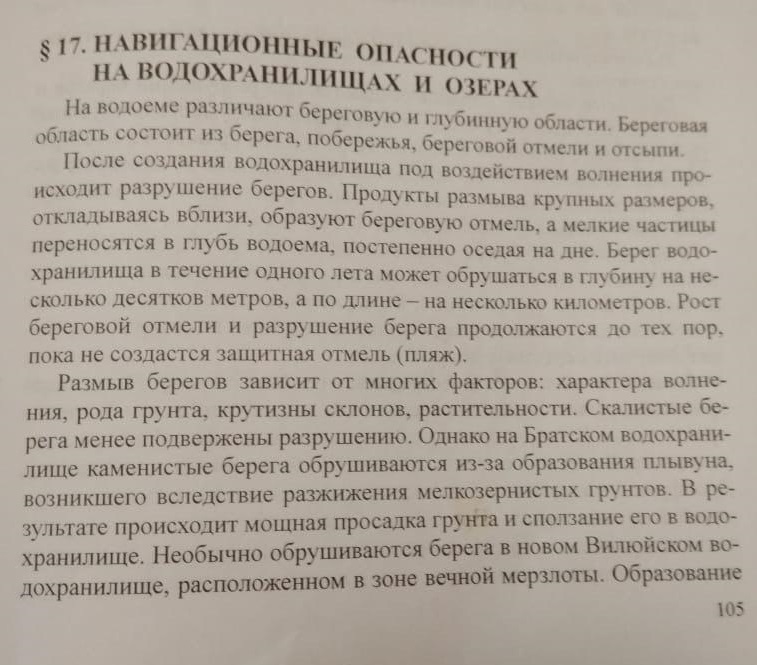 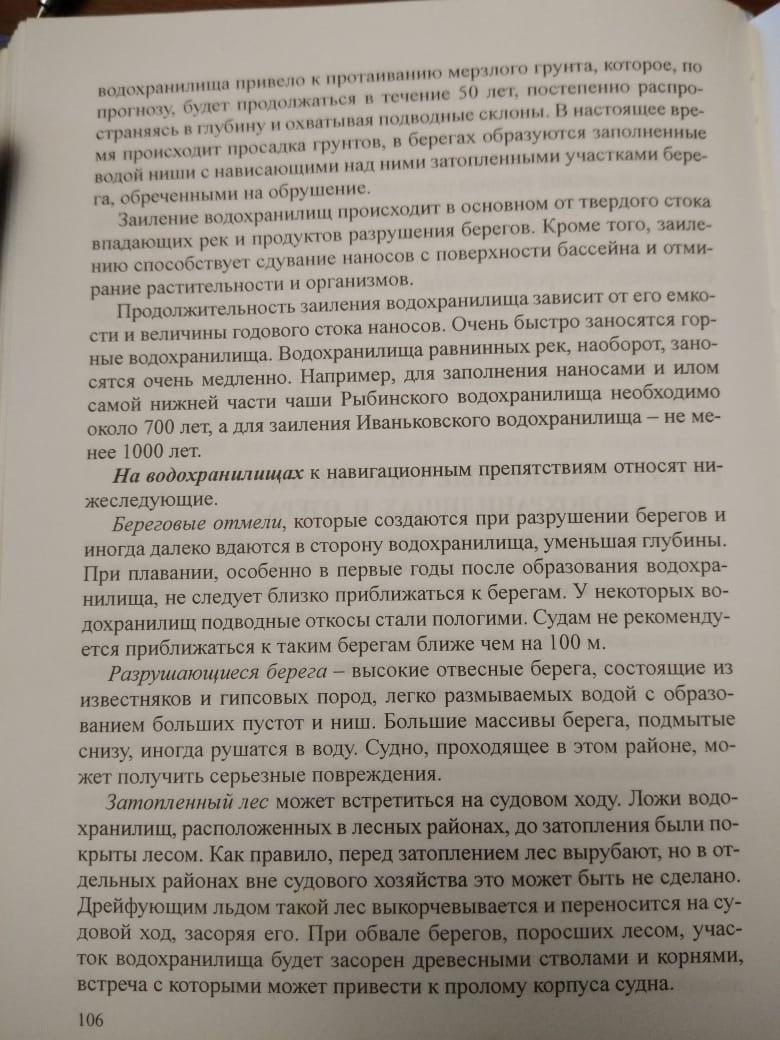 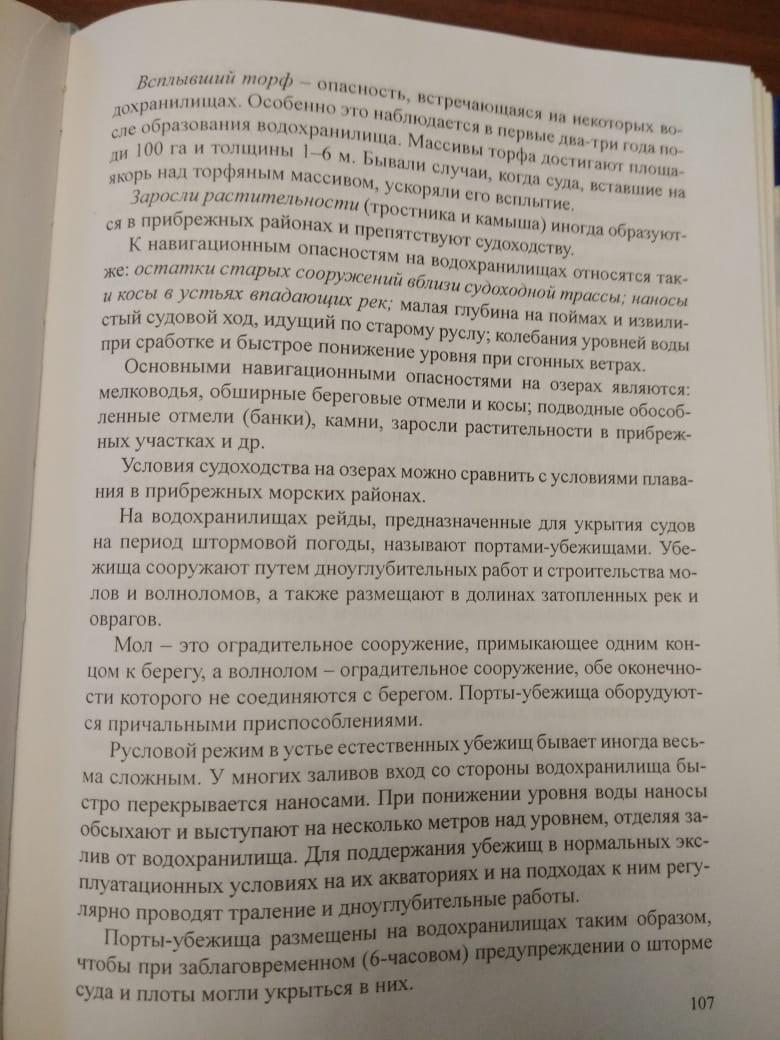 Ответить на вопросы. Почему разрушаются берега и чем это опасно?Что относят к навигационным опасностям?Что такое мол, и почему нужны порты - убежища?Где обычно строят порты - убежища? Материал брать из учебника  Д.К. Земляновский, глава 4, в  параграфе  №17 стр.105 - 107. 